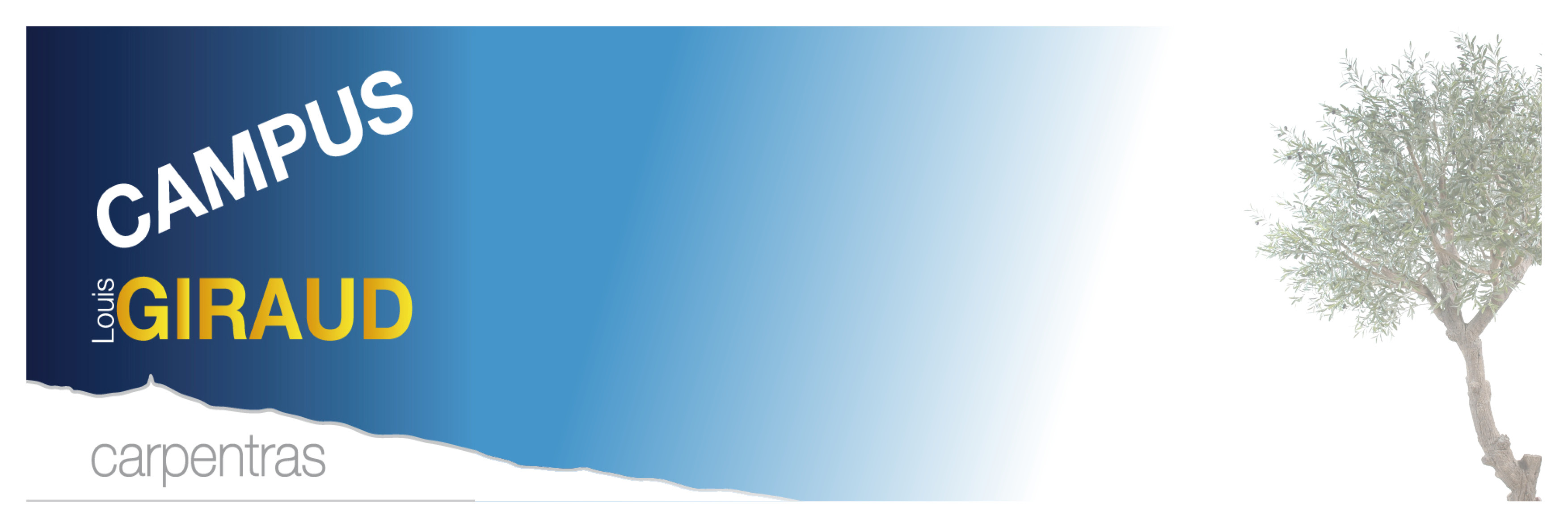      Bon de réservationA retourner avant le 1er février 2014 à :Campus Louis GiraudSoirée des anciens310 chemin de l’Hermitage84200 Carpentras SerresParticipation aux frais : 12 € par personne(8 € de 6 à 12 ans et 3 € de 3 à 5 ans)Le nombre de places étant limité, les inscriptions se feront uniquement à la réception des chèques.Nom : …………….………………….….    Prénom : ……………………………….Adresse : …………………………………………………………………………………………………………………………………………………………………………Mail : ………………………………………@.........................................Tél : …………………………………..Diplôme : ………...............		Année d’obtention : ....................................Ces informations serviront à créer une banque de données pour les futurs rassemblements.Adulte(s) : 		12 €   x    ........................ (nombre de personnes)  =  ................. €Enfant(s) de 6 à 12 ans : 				8 €  x  .................   =  ...................€Enfant(s) de 3 à 5 ans : 				3 €  x  ..................  =  .................. €									    TOTAL  =  ................  €Le chèque est à libeller à l’ordre de « l’agent comptable du Lycée Louis Giraud »( à agrafer à ce bon).Contact : 	- mathieu.marichy@educagri.fr- Facebook événement: « repas des anciens de Louis Giraud »